П Р О Е К Т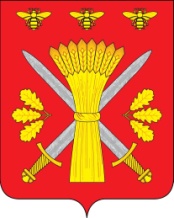 РОССИЙСКАЯ ФЕДЕРАЦИЯОРЛОВСКАЯ ОБЛАСТЬТРОСНЯНСКИЙ РАЙОННЫЙ СОВЕТ НАРОДНЫХ ДЕПУТАТОВРЕШЕНИЕ ______________  2024 года                                                                     № _____ О внесении изменений в  бюджет муниципального Троснянского районаОрловской области на 2024 год  ина плановый период 2025-2026 годов                                                          Принято на _______              заседании                                                         Троснянского       районного     Совета                                                             народных депутатов шестого созыва           1. Внести в решение Троснянского районного Совета народных депутатов № 118 от 20 декабря 2023 года «О бюджете муниципального Троснянского района Орловской области на 2024 год и плановый период 2025-2026 годов» следующие изменения: 1.1 Подпункты 1,2, пункта 1 изложить в следующей редакции:         «1) прогнозируемый общий объем доходов бюджета муниципального района на 2024 год в сумме 297457,9 тыс. рублей, на 2025 год в сумме 227873,9 тыс. рублей, на 2026 год в сумме 226683,3 тыс. рублей;          2) общий объем расходов бюджета муниципального района на 2024 год в сумме 305302,3  тыс. рублей, на 2025 год в сумме 231835,6 тыс. рублей, в том числе условно утвержденные расходы 2946,6 тыс. рублей; на 2026 год в сумме 233826,3 тыс. рублей, в том числе условно утвержденные 6104,7 тыс. рублей;».       1.2. Подпункт 5 пункта 1 изложить в следующей редакции:	«5) прогнозируемый дефицит бюджета муниципального района на 2024 год в сумме 3641,1 тыс. рублей, дефицит бюджета на 2025 год – 2946,6 тыс. рублей и на 2026 год дефицит бюджета – 6104,7 тыс. рублей», приложение 1 изложить в новой редакции в соответствии с приложением 1 к настоящему решению;1.3. Приложение 1 изложить в новой редакции в соответствии с приложением 1 к настоящему решению;1.4. Приложение 7 изложить в новой редакции в соответствии с приложением 2 к настоящему решению;1.5. Приложение 8 изложить в новой редакции в соответствии с приложением 3 к настоящему решению;1.6. Приложение 9 изложить в новой редакции в соответствии с приложением 4 к настоящему решению;1.7. Приложение 10 изложить в новой редакции в соответствии с приложением 5 к настоящему решению; 1.8. Приложение 11 изложить в новой редакции в соответствии с приложением 6 к настоящему решению; 1.9. Приложение 12 изложить в новой редакции в соответствии с приложением 7 к настоящему решению; 1.10. Приложение 14 изложить в новой редакции в соответствии с приложением 8 к настоящему решению; 2.  Абзац 2 пункта 3 изложить в следующей редакции «Утвердить объем межбюджетных трансфертов, получаемых из других бюджетов бюджетной системы Российской Федерации на 2024 год - в сумме 182108,9 тыс. рублей, на 2025 год в сумме – 115732,5 тыс. рублей, на 2026 год в сумме – 107934,7 тыс. рублей».3. Абзац 1 пункта 6 изложить в следующей редакции «Утвердить в пределах общего объема расходов, установленного пунктом 1 настоящего решения, объем бюджетных ассигнований Дорожного фонда Троснянского муниципального района на 2024 год – в сумме 22765,0 тыс. рублей, на 2025 год – в сумме 20692,5 тыс. рублей, на 2026 год – в сумме 21176,5 тыс. рублей.». 4. Абзац 1 пункта 11 изложить в следующей редакции «Утвердить объем межбюджетных трансфертов, предоставляемых бюджетам сельских поселений Троснянского района на 2024 год в сумме 10908,7 тыс. рублей, на 2025 год в сумме 8592,7 тыс. рублей, на 2026 год в сумме 8592,8 тыс. рублей.».          5.Данное решение вступает в силу со дня официального опубликования.Председатель районного                               Глава районаСовета народных депутатов                                    А. Е.Кисель                                                А.В.Левковский